Załącznik nr 2SZCZEGÓŁOWY OPIS SPOSOBU WYKONANIA PRZEDMIOTU ZAMÓWIENIA W RAMACH ZADANIA NUMER 2.Poniżej przedstawiono wykaz lokalizacji wraz z rodzajem pielęgnacji i sposobem jej wykonania.Lokalizacja działki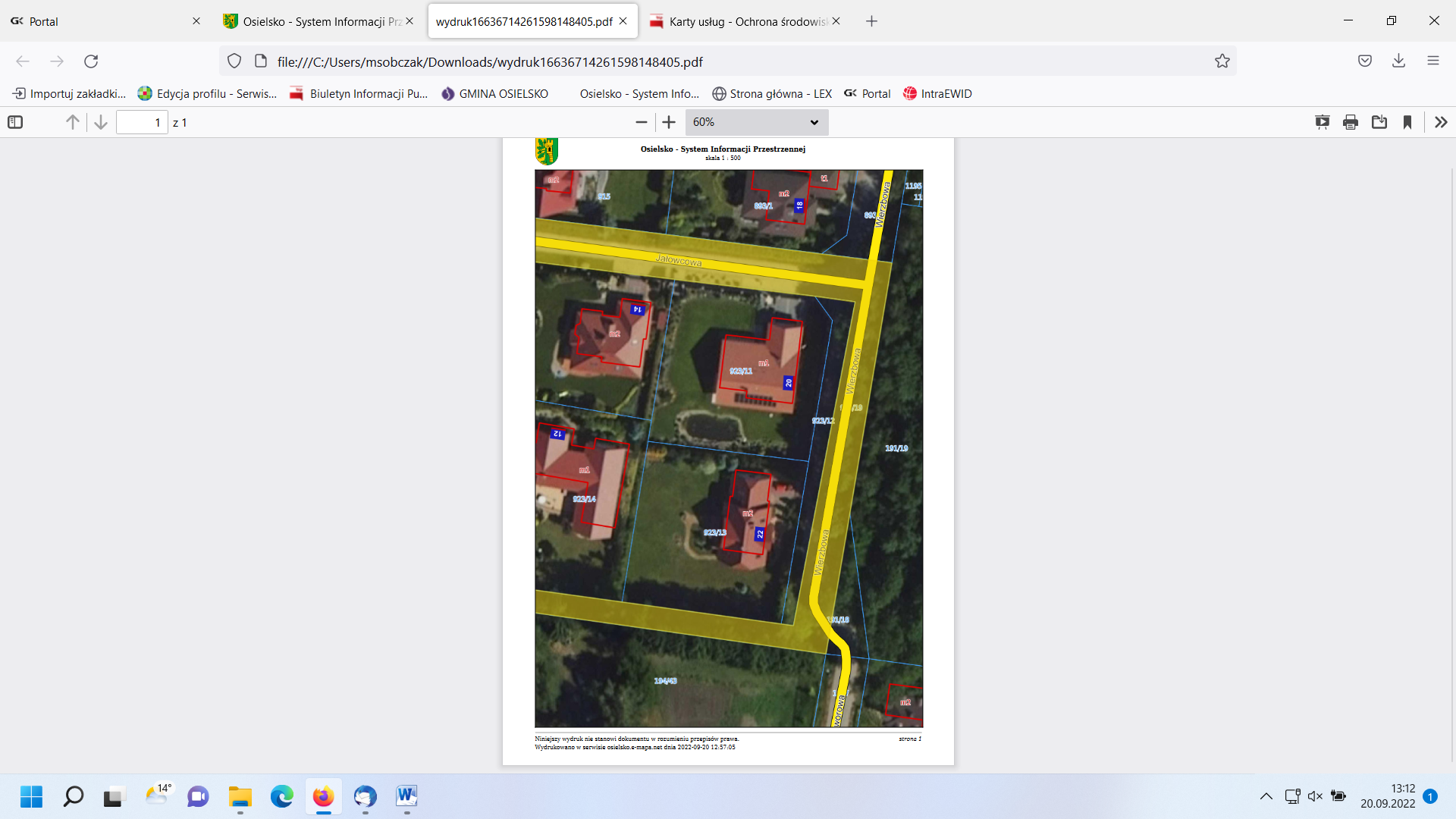 Lokalizacja działki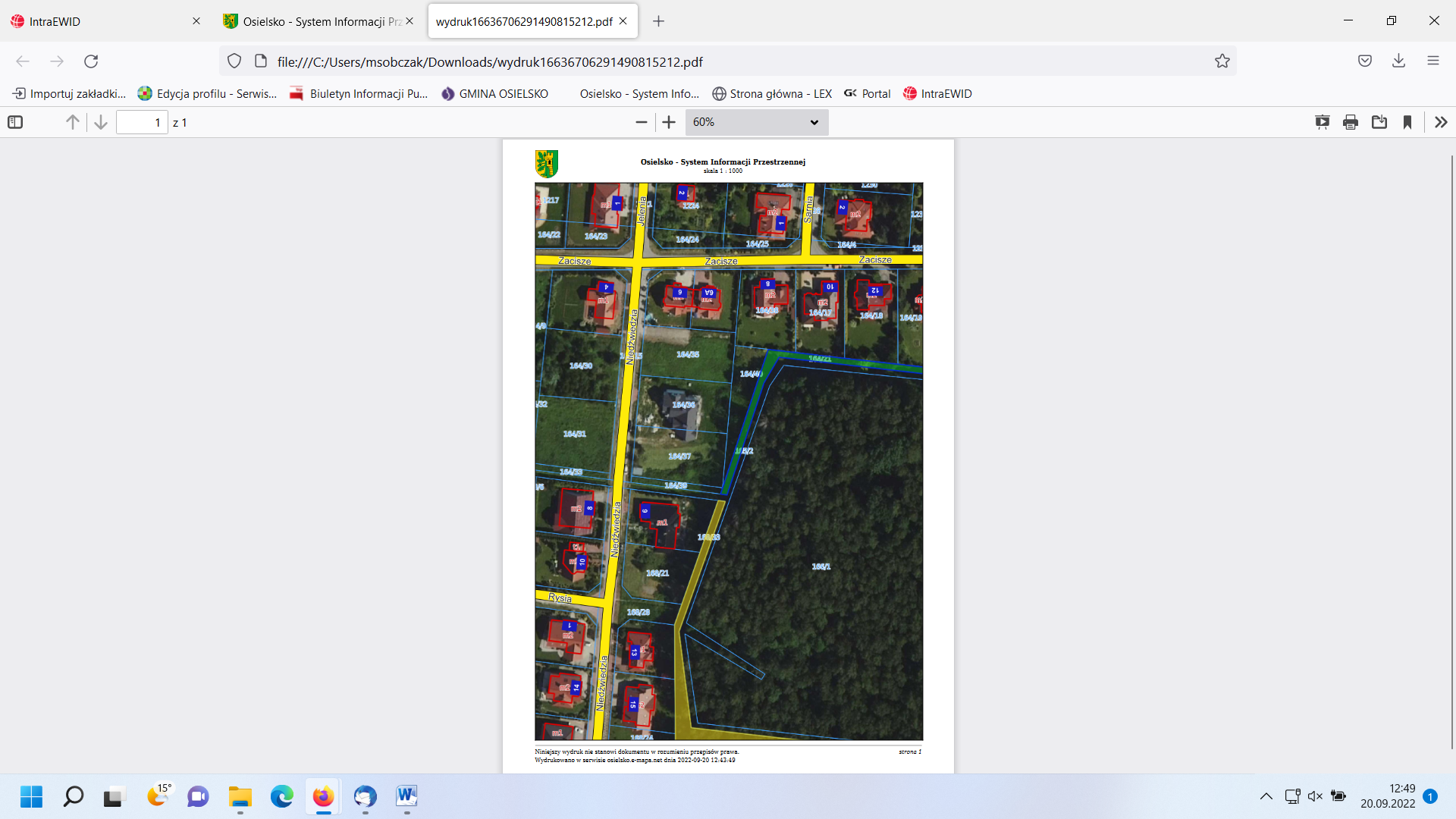 Lokalizacja działki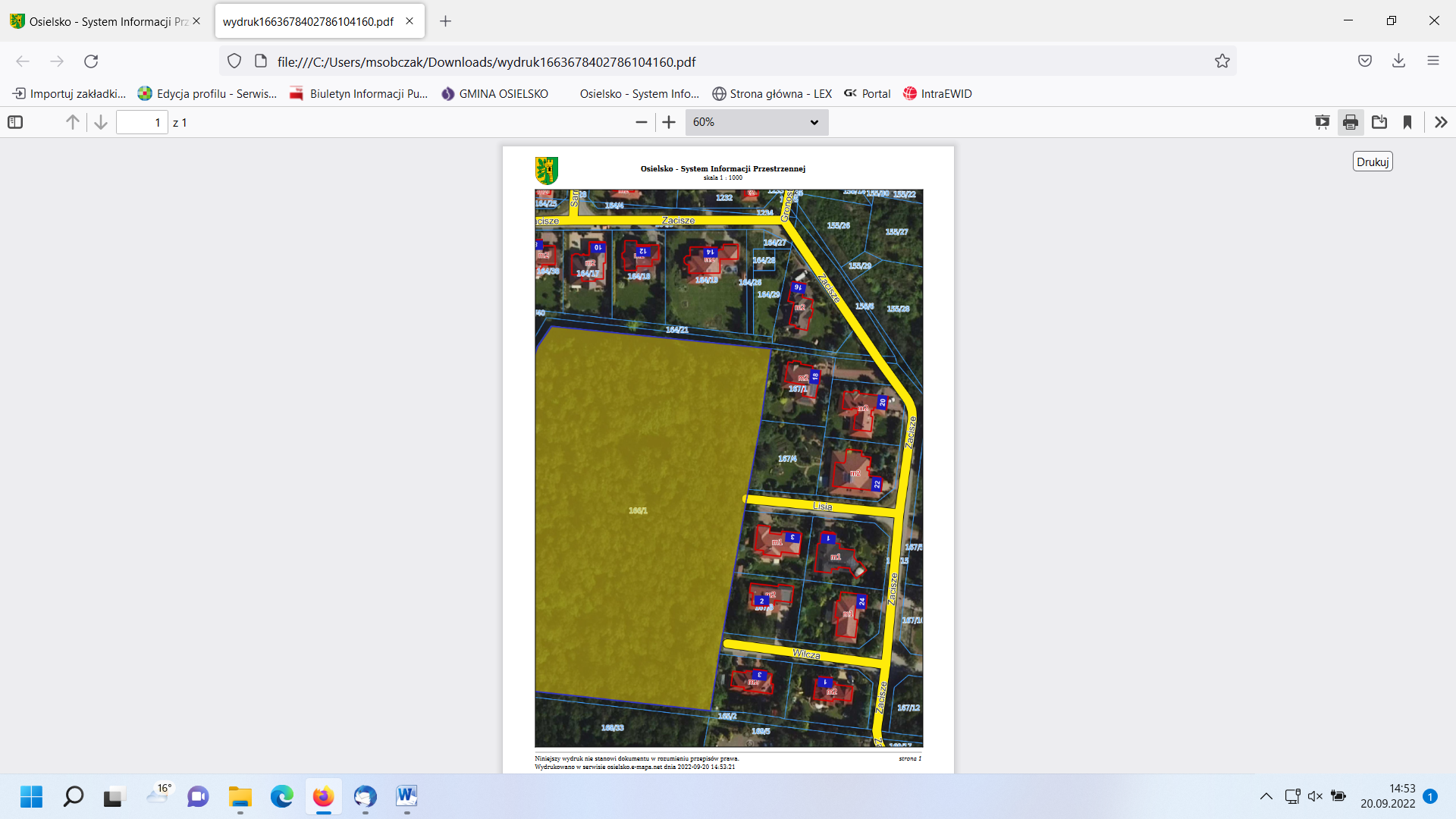 Lokalizacja działki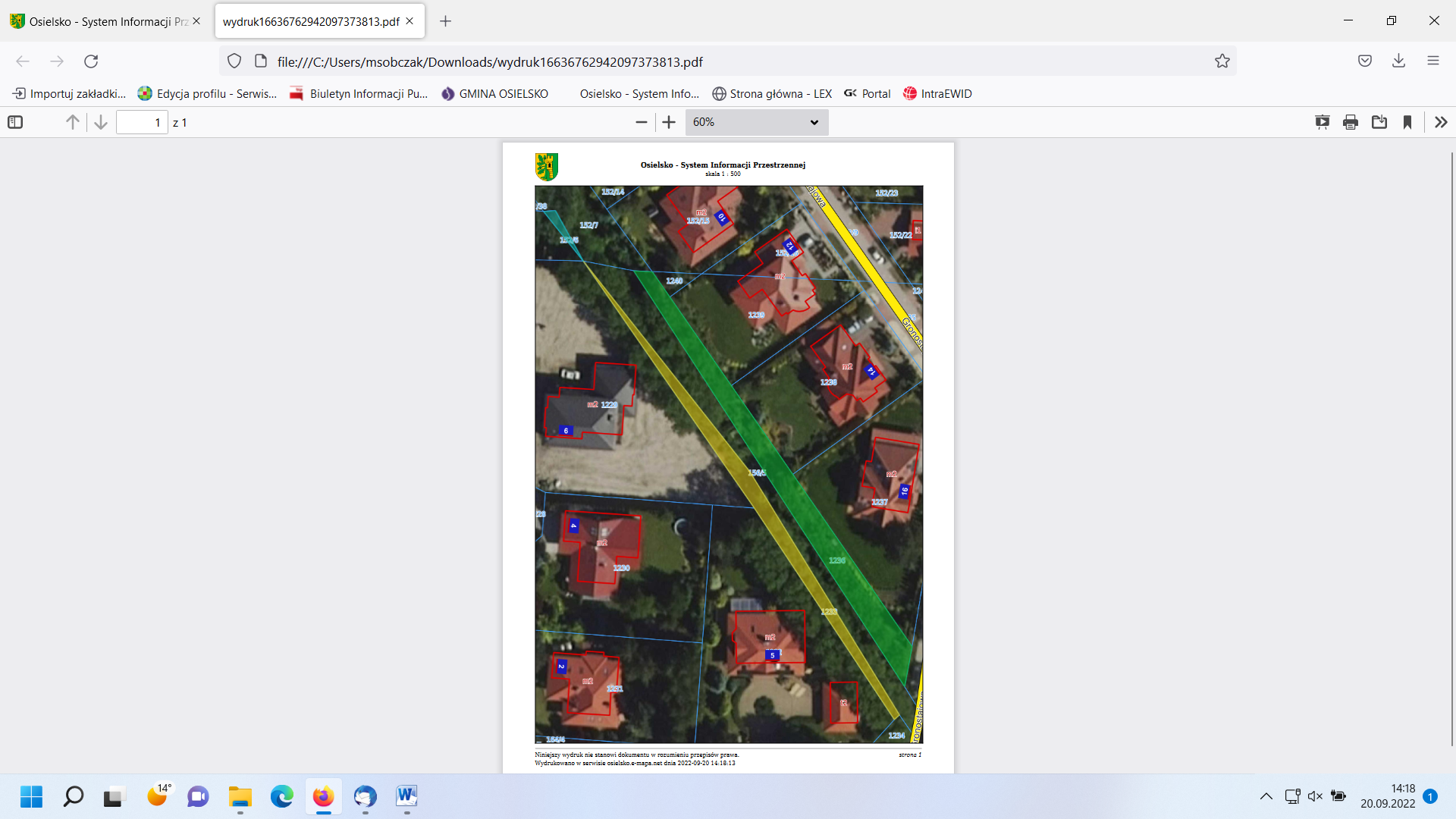 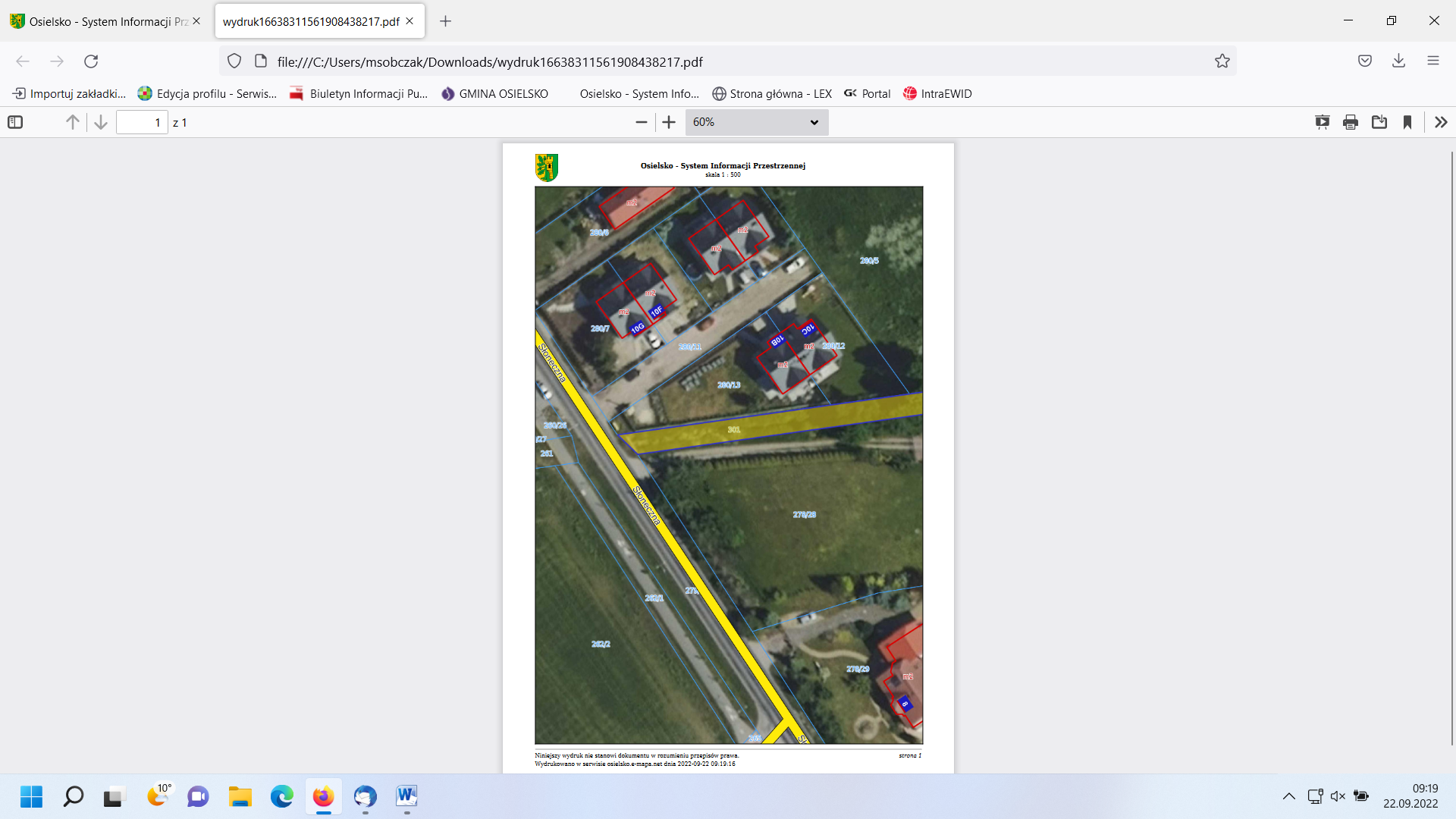 Lokalizacja działki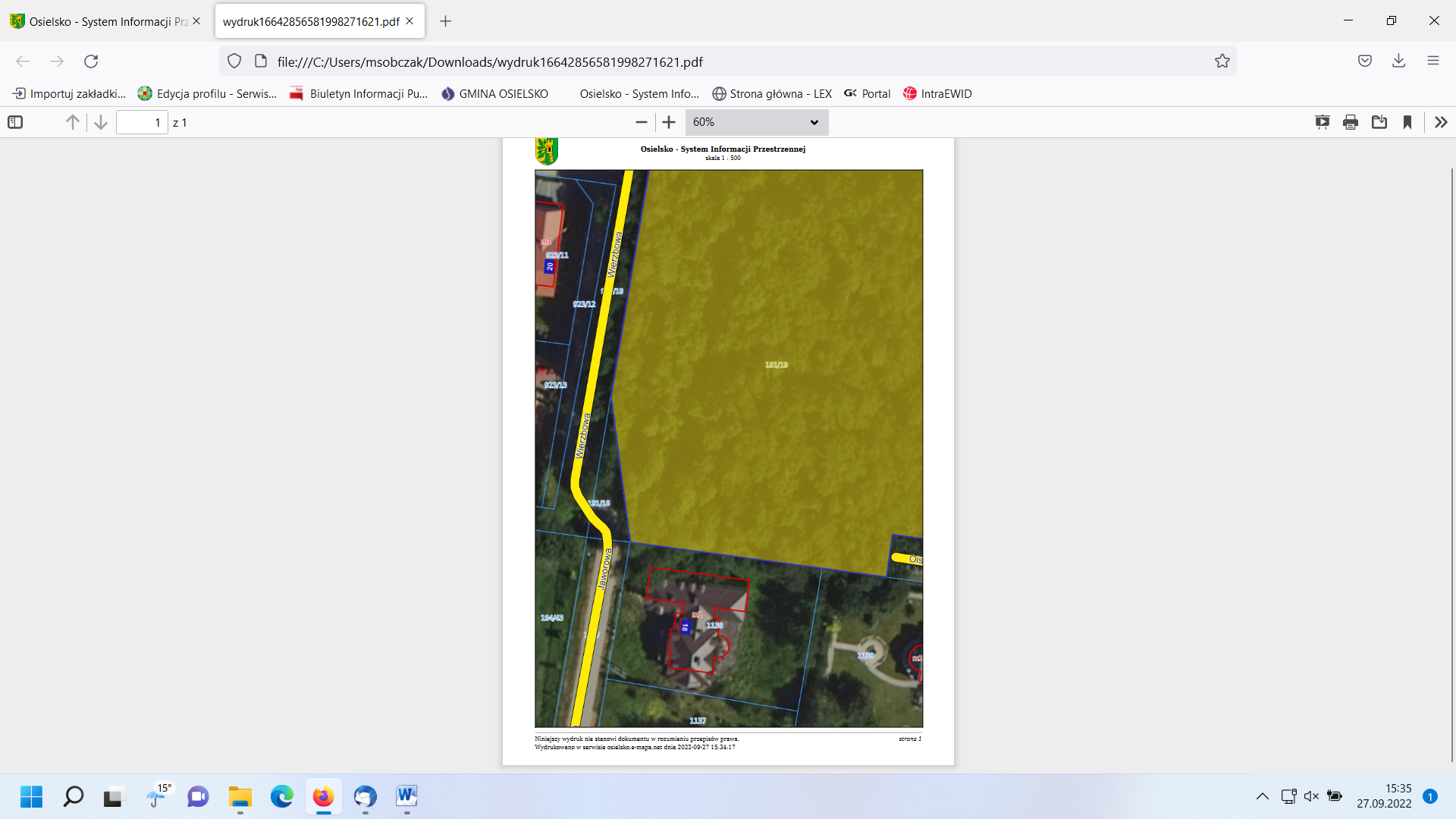 Lokalizacja działki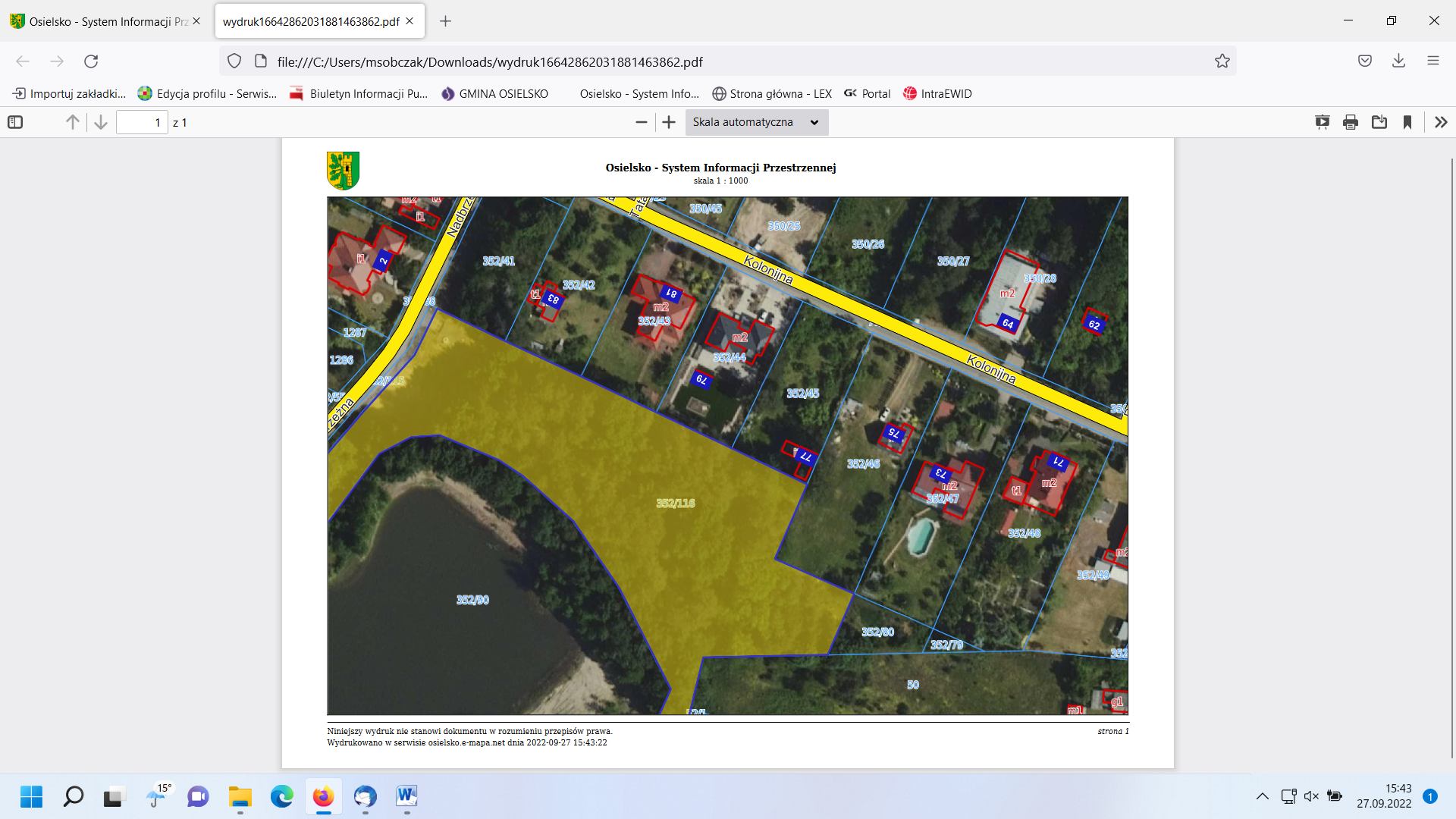 Lokalizacja działki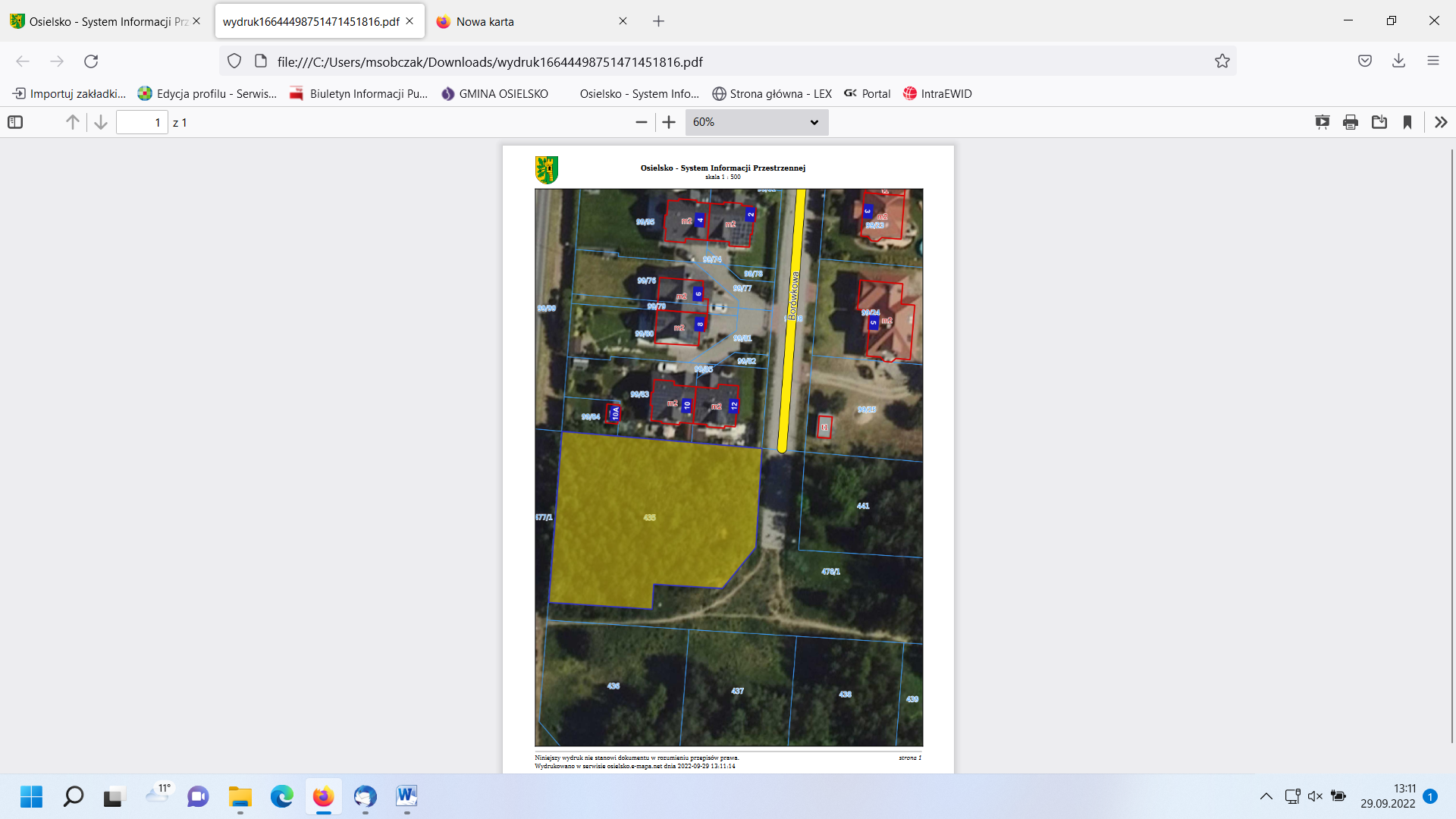 Lokalizacja działki
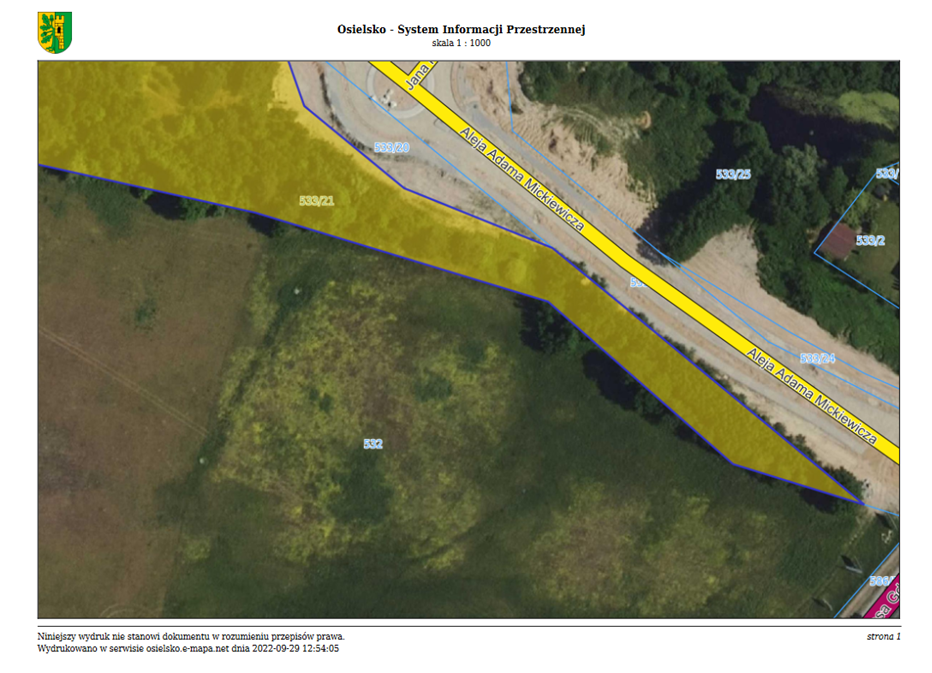 LokalizacjaRodzaj pielęgnacjiDziałka ewid, nr 923/19Obręb ewid. OsielskoUl. Jałowcowa 12wzdłuż ul. WierzbowejPrace pielęgnacyjne polegające na przycięciu korony 19 szt. drzew oznaczonych wraz z wywiezieniem i zagospodarowaniem powstałych bioodpadów. Prace w obrębie korony drzewa nie mogą prowadzić do usunięcia gałęzi w wymiarze przekraczającym 30% korony, która rozwinęła się w całym okresie rozwoju drzewa.LokalizacjaRodzaj pielęgnacjiDziałka ewid. 168/33, 164/21 obręb ewid. OsielskoUl. Niedźwiedzia 9Prace pielęgnacyjne polegające na przycięciu korony pasa brzóz (oznaczonych) wraz z wywiezieniem i zagospodarowaniem bioodpadów. Prace w obrębie korony drzewa nie mogą prowadzić do usunięcia gałęzi w wymiarze przekraczającym 30% korony, która rozwinęła się w całym okresie rozwoju drzewa.LokalizacjaRodzaj pielęgnacjiDziałka ewid. 166/1, obręb ewid. OsielskoNa granicy z działką 167/1 przy ul. Zacisze 18Usunięcie pnia oraz gałęzi przewróconego drzewa podczas wichury wraz z wywiezieniem i zagospodarowaniem przedmiotowych bioodpadów.LokalizacjaRodzaj pielęgnacjiDziałka ewid. Nr 1233, 1236, 152/6 obręb ewid. OsielskoWejście od ulicy Zacisze, wzdłuż ulicy GronostajowejUprzątniecie rozrzuconych gałęzi na skutek usuniętych drzew z terenu rowu melioracyjnego wraz z wywiezieniem przedmiotowych bioodpadów i ich zagospodarowaniem.LokalizacjaRodzaj pielęgnacjiDziałka ewid. 301, obręb ewid. ŻołędowoPas rowu melioracyjnego przy ul. Słonecznej 10CPrace pielęgnacyjne polegające na przycięciu 2 szt drzew gat. Klon pospolity rosnących na skarpie rowu melioracyjnego wraz z wywiezieniem i zagospodarowaniem bioodpadów. Prace w obrębie korony drzewa nie mogą prowadzić do usunięcia gałęzi w wymiarze przekraczającym 30% korony, która rozwinęła się w całym okresie rozwoju drzewa.LokalizacjaRodzaj pielęgnacjiDziałka ewid, nr 191/19Obręb ewid. OsielskoWzdłuż ogrodzenia z działką prywatną przy ul. Jaworowej 18Prace pielęgnacyjne polegające na przycięciu korony 5 szt. drzew gat. Olsza czarna i 2szt gat. Topola osika  (oznaczonych) wraz z wywiezieniem i zagospodarowaniem powstałych bioodpadów. Prace w obrębie korony drzewa nie mogą prowadzić do usunięcia gałęzi w wymiarze przekraczającym 30% korony, która rozwinęła się w całym okresie rozwoju drzewa.LokalizacjaRodzaj pielęgnacjiDziałka ewid, nr 352/116Obręb ewid. OsielskoWzdłuż ogrodzenia z działką prywatną przy ul. Kolonijnej 81Prace pielęgnacyjne polegające na przycięciu gałęzi 2 szt. drzew gat. Grab pospolity przechodzących na działkę prywatną nr ewid. 352/43 wraz z wywiezieniem i zagospodarowaniem powstałych bioodpadów. Prace w obrębie korony drzewa nie mogą prowadzić do usunięcia gałęzi w wymiarze przekraczającym 30% korony, która rozwinęła się w całym okresie rozwoju drzewa.LokalizacjaRodzaj pielęgnacjiDziałka ewid. 435, obręb NiemczPrzy ul. BorówkowejPrace pielęgnacyjne polegające na przycięciu pasa drzew wzdłuż granicy z działką prywatną o nr ewid. 99/86, obręb Niemcz, wraz z wywiezieniem i zagospodarowaniem bioodpadów. Pas o szerokości do 7 m. Prace w obrębie korony drzewa nie mogą prowadzić do usunięcia gałęzi w wymiarze przekraczającym 30% korony, która rozwinęła się w całym okresie rozwoju drzewa.Usunięcie posuszu i odrostów z powierzchni działki -0,1679 ha wraz z wywiezieniem i zagospodarowaniem powstałych bioodpadów.LokalizacjaRodzaj pielęgnacjiDziałka ewid, nr 533/21Obręb ewid. Osielskoprzy Aleja Adama MickiewiczaPrace pielęgnacyjne polegające na usunięciu 2 złomów (Bez czarny) i 1 wywrotu (Olsza czarna)  wraz z wywiezieniem i zagospodarowaniem powstałych bioodpadów.